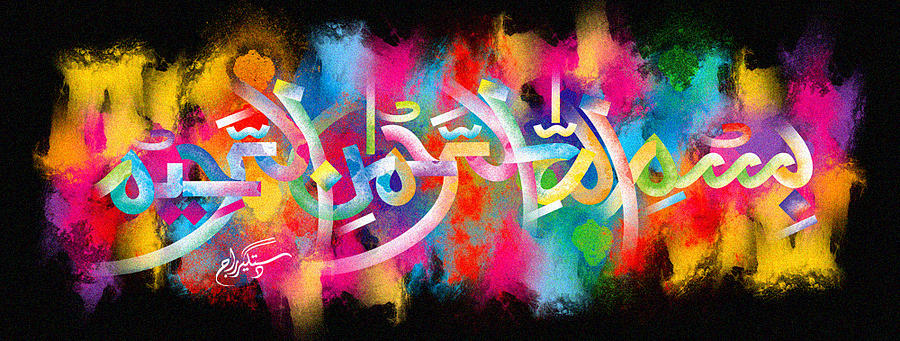 The Miracle Pomegranate of 26th October 2015– Vol 1 The Exclusive Islamic Miracle Photographs of Dr Umar Elahi AzamMonday 26thOctober 2015Manchester, UKIntroductionThe Name of Allah  was made by the strands of the pith of a pomegranate in two places inside one pomegranate i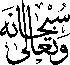 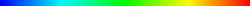 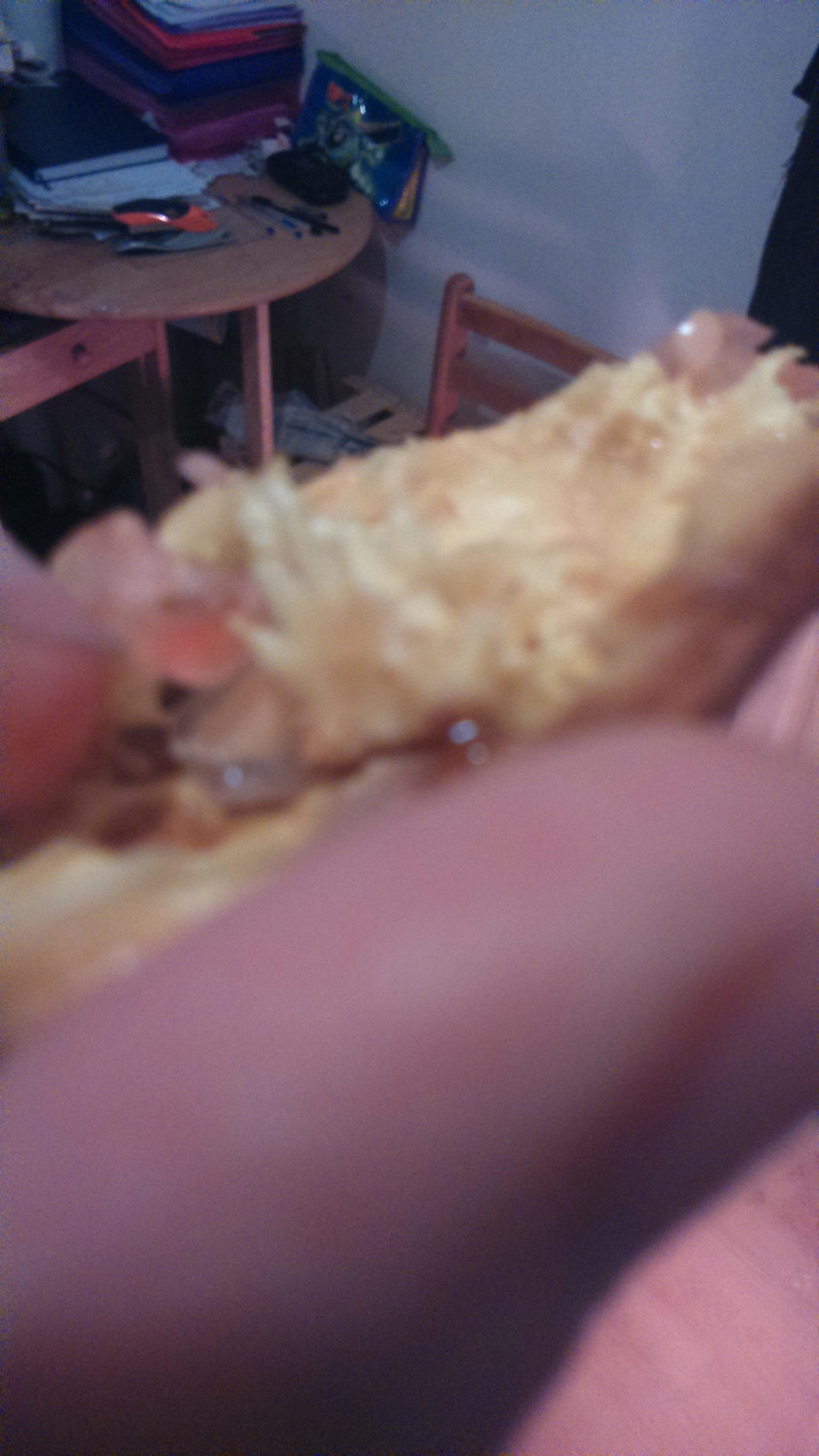 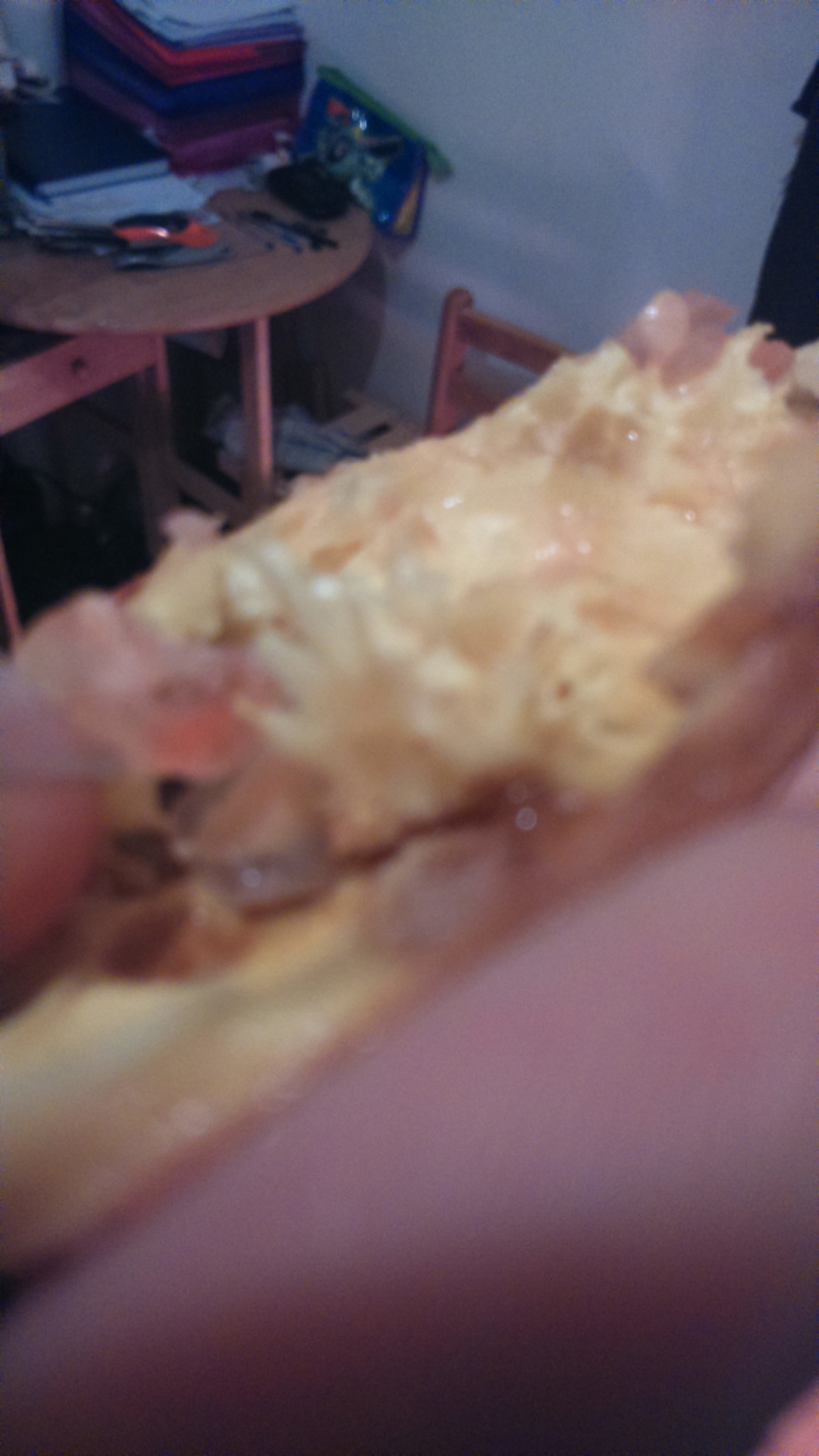 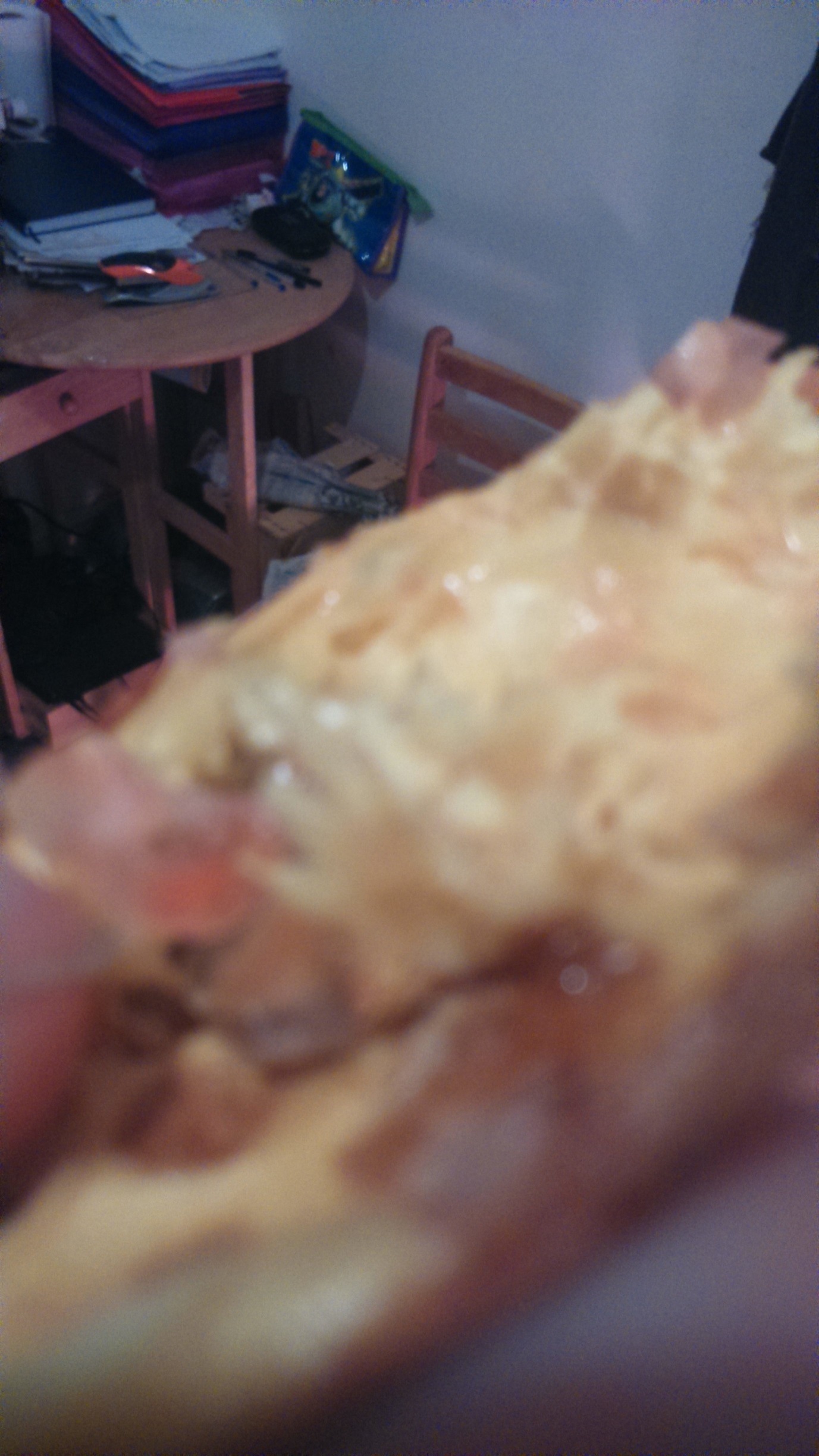 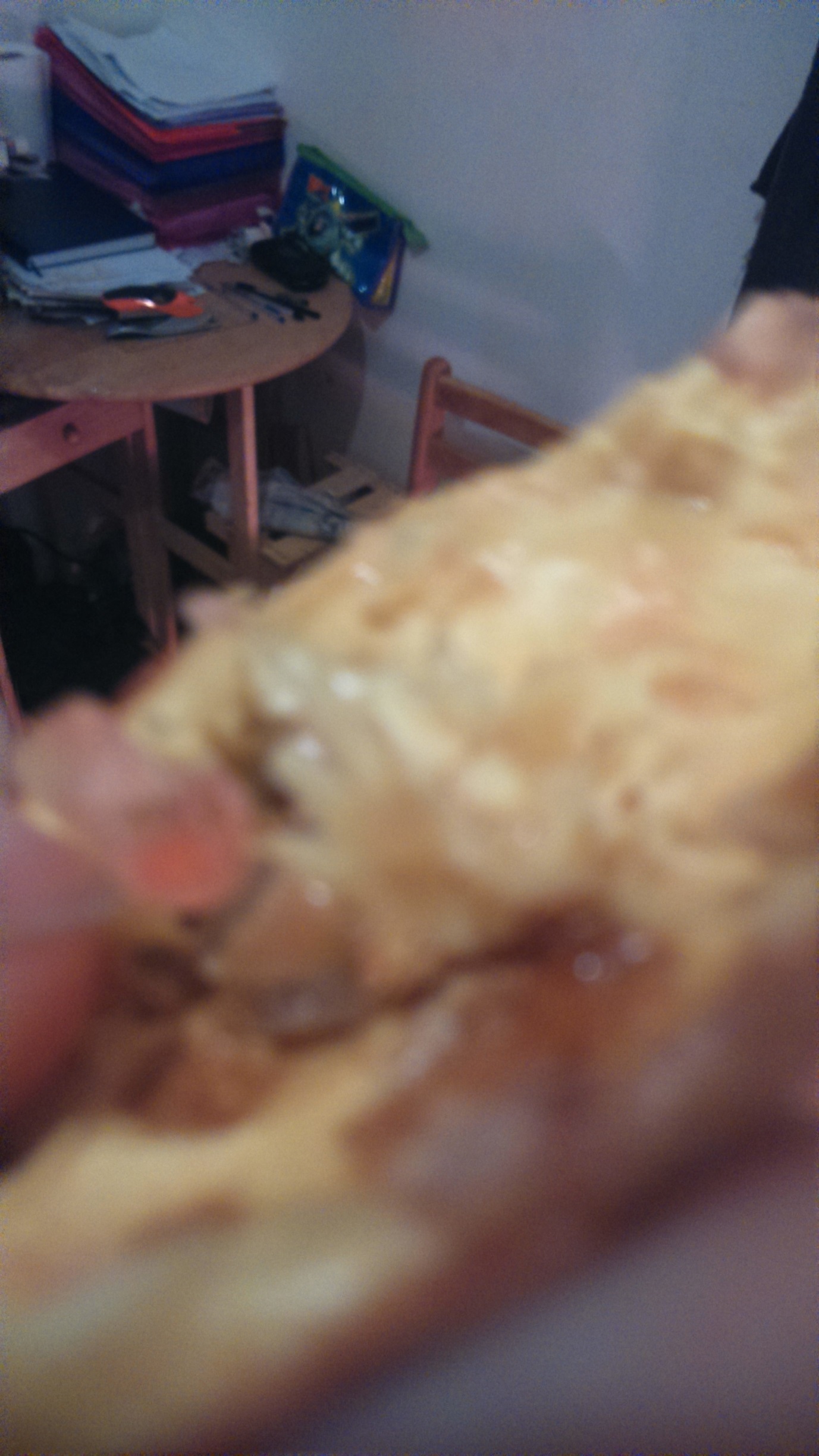 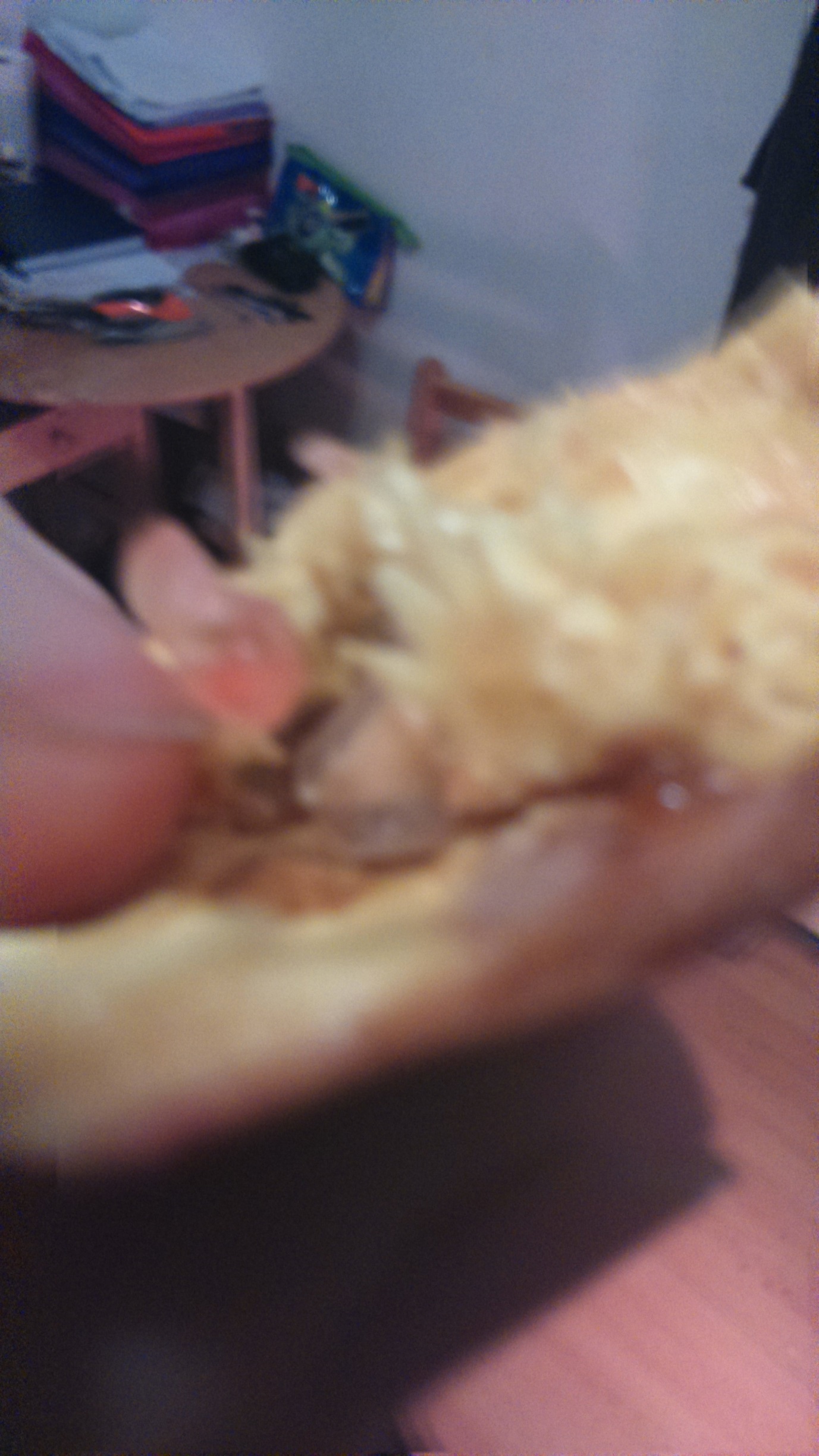 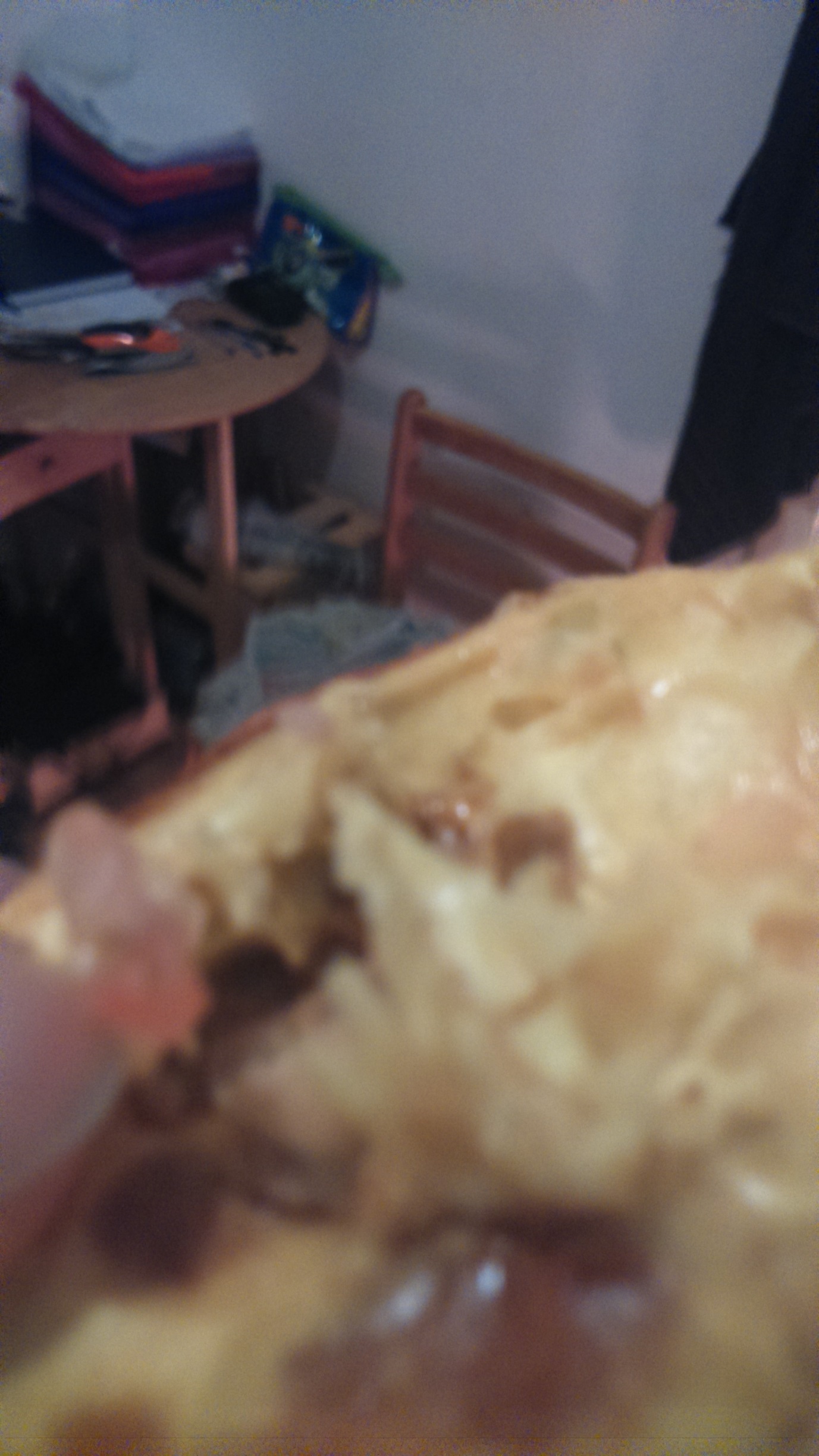 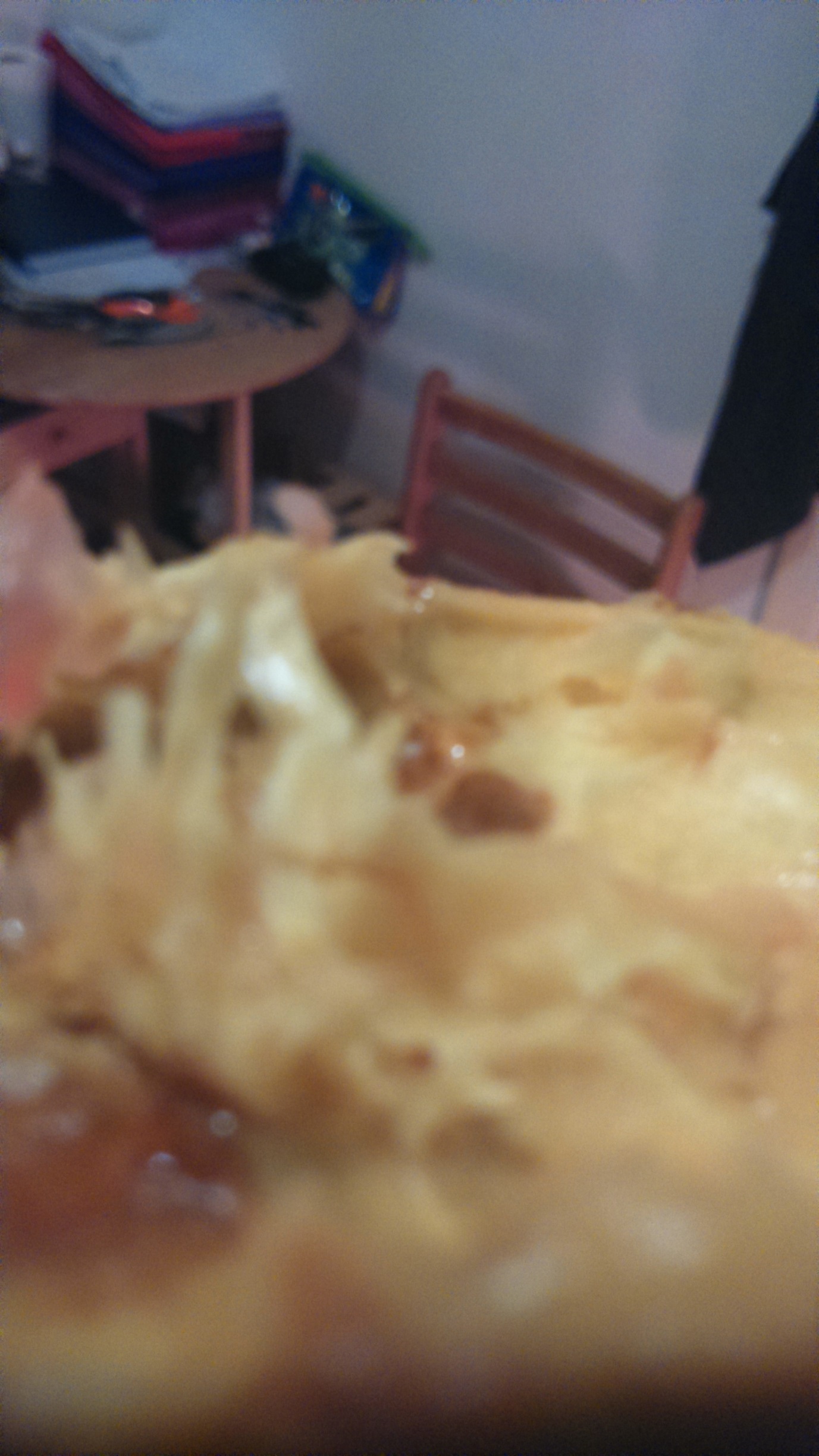 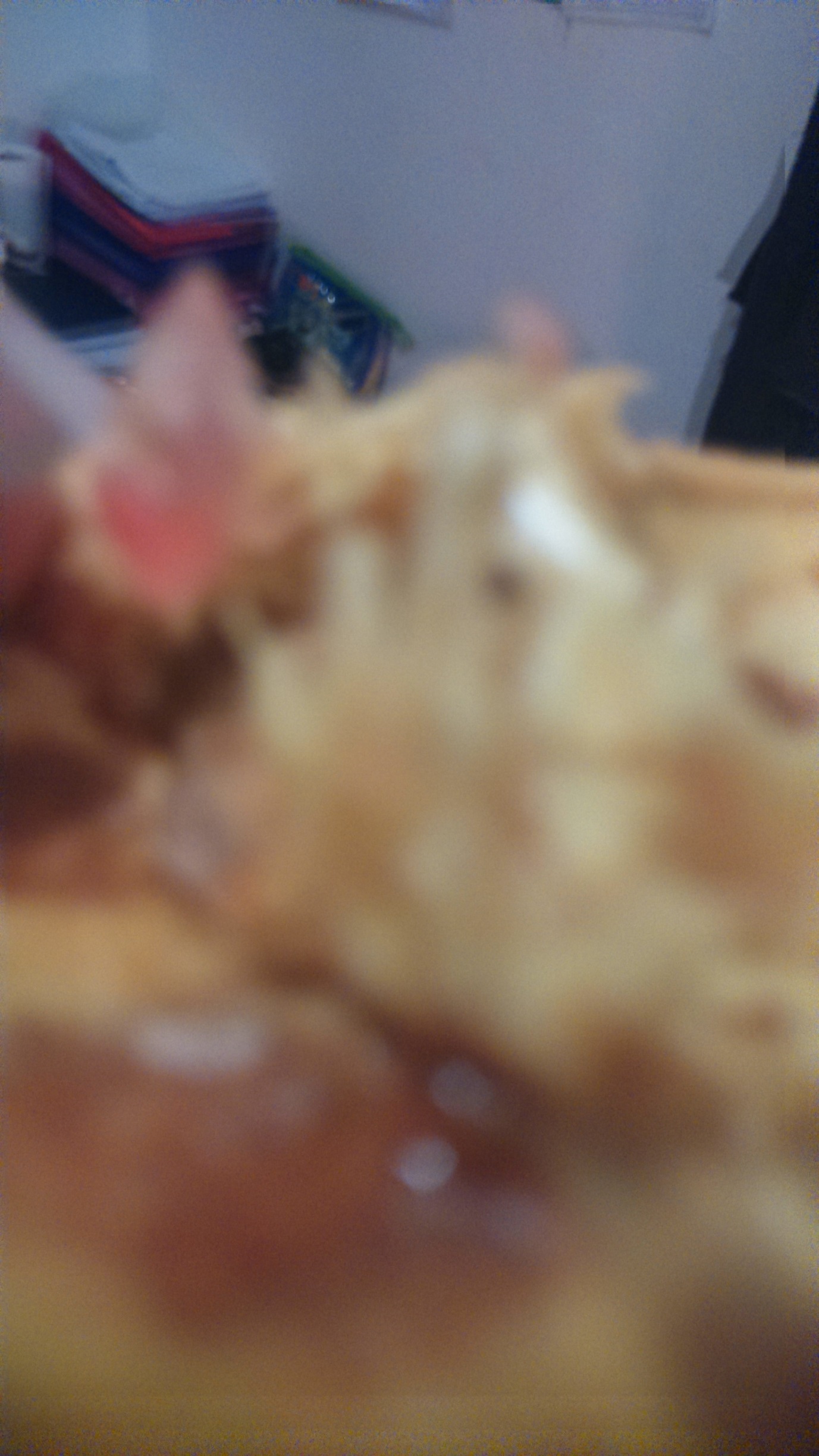 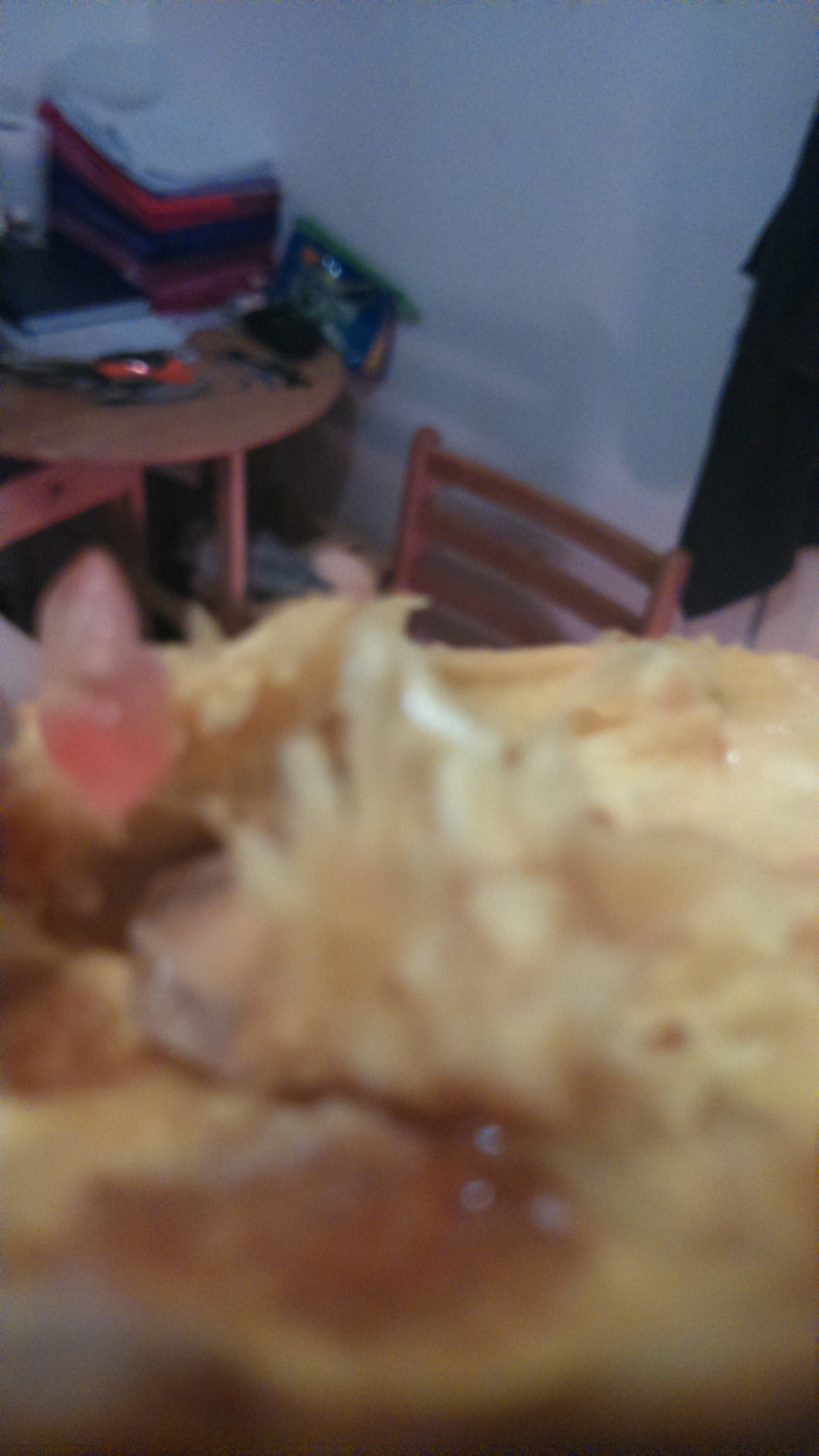 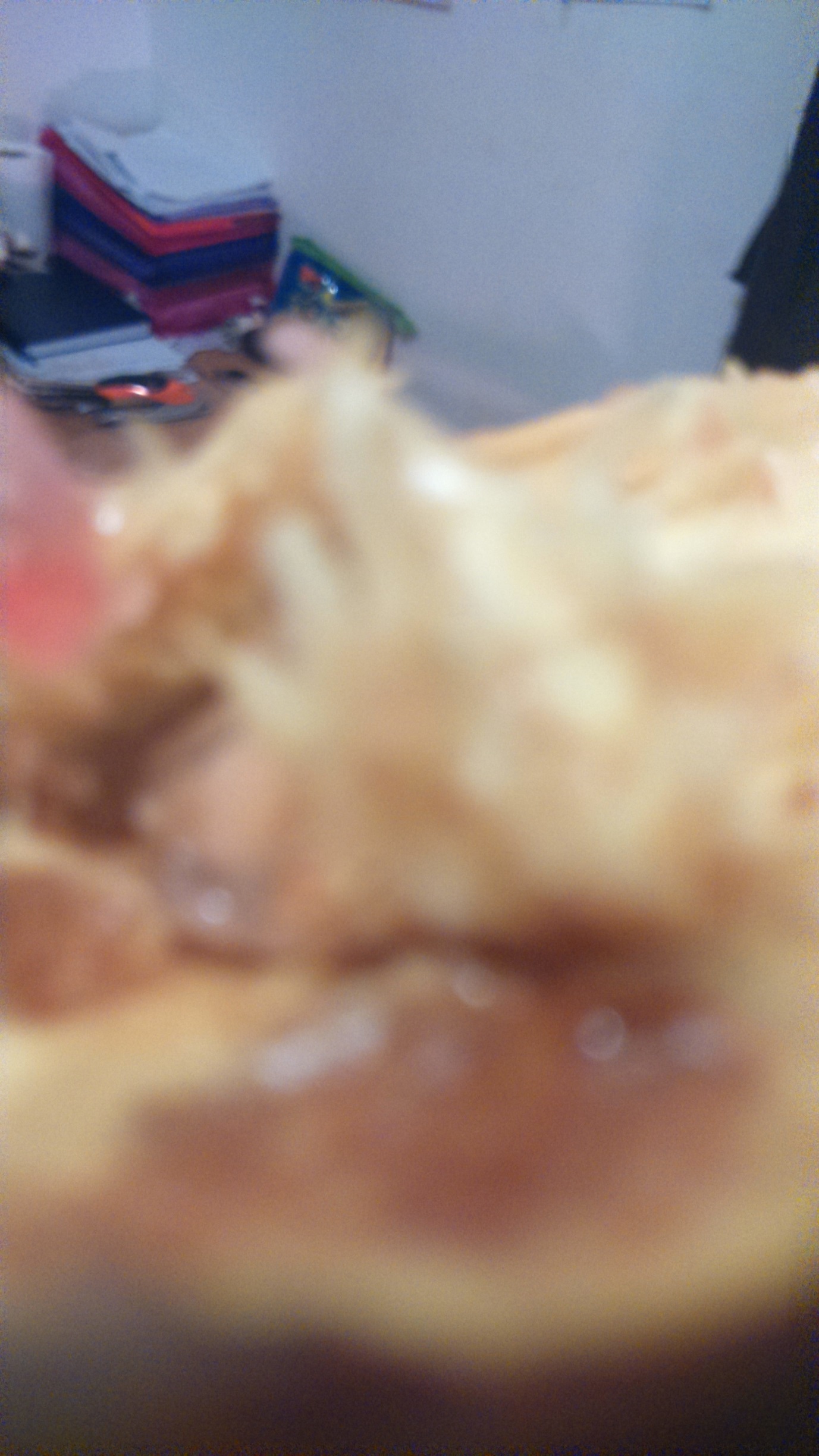 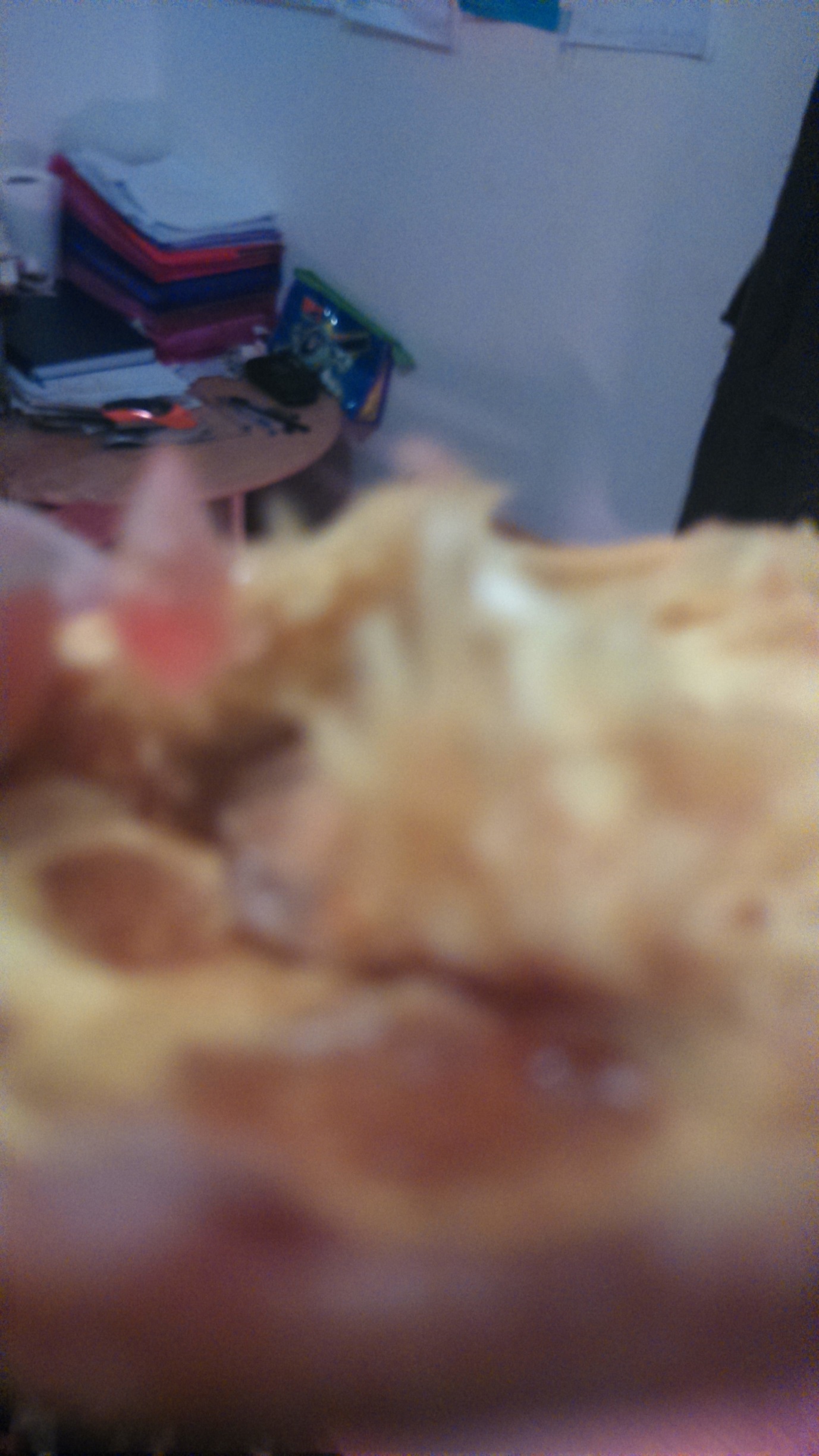 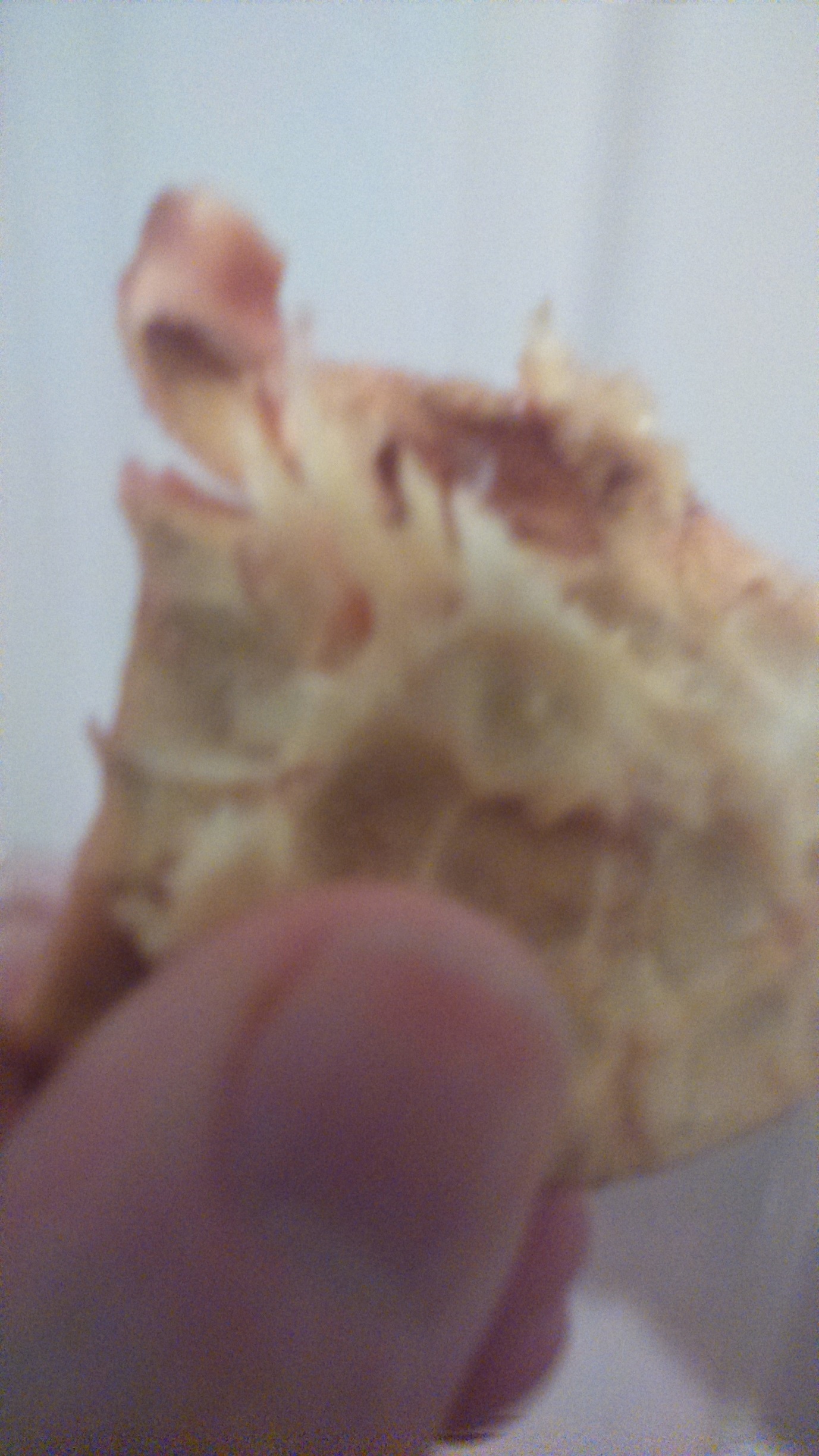 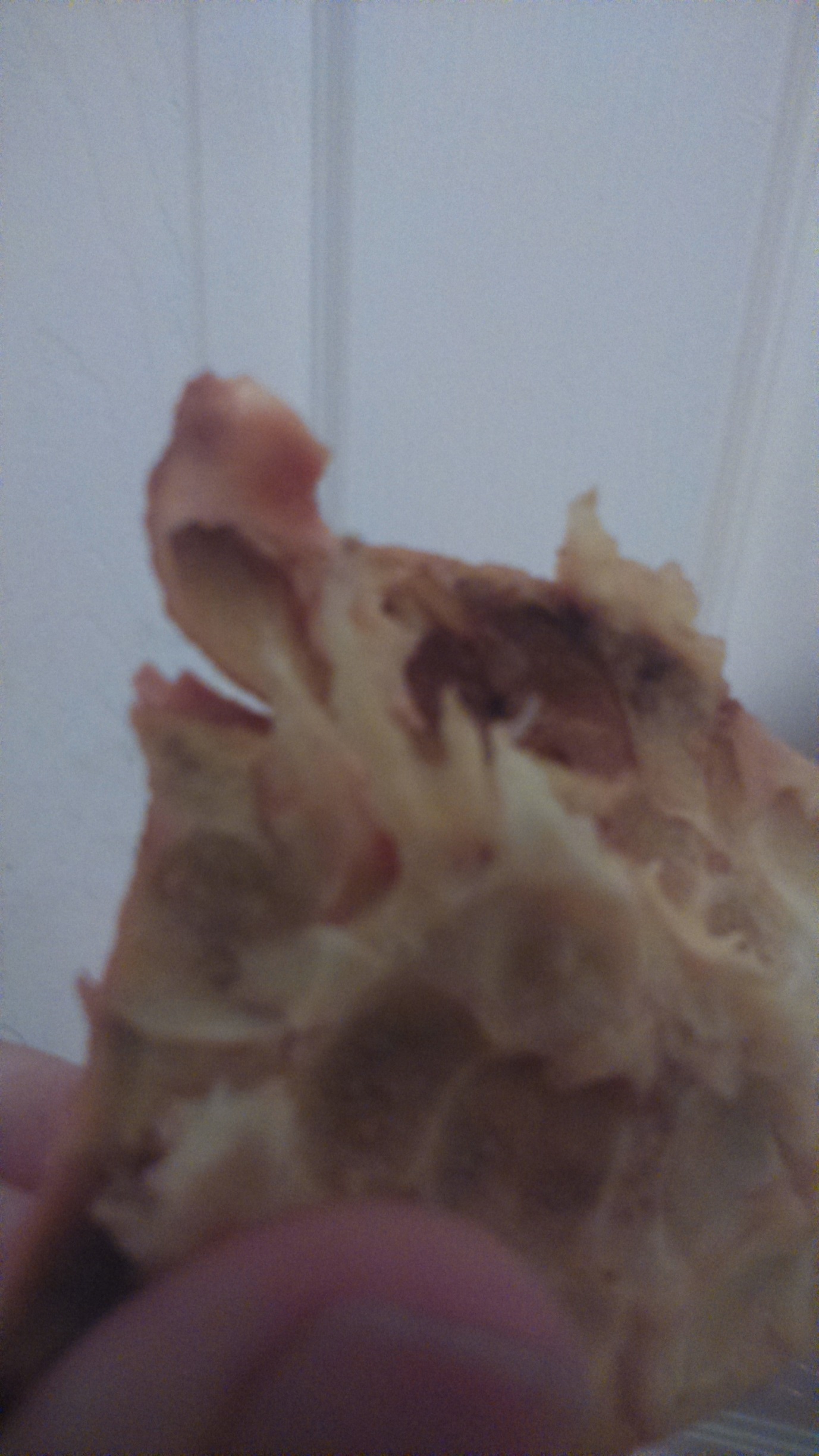 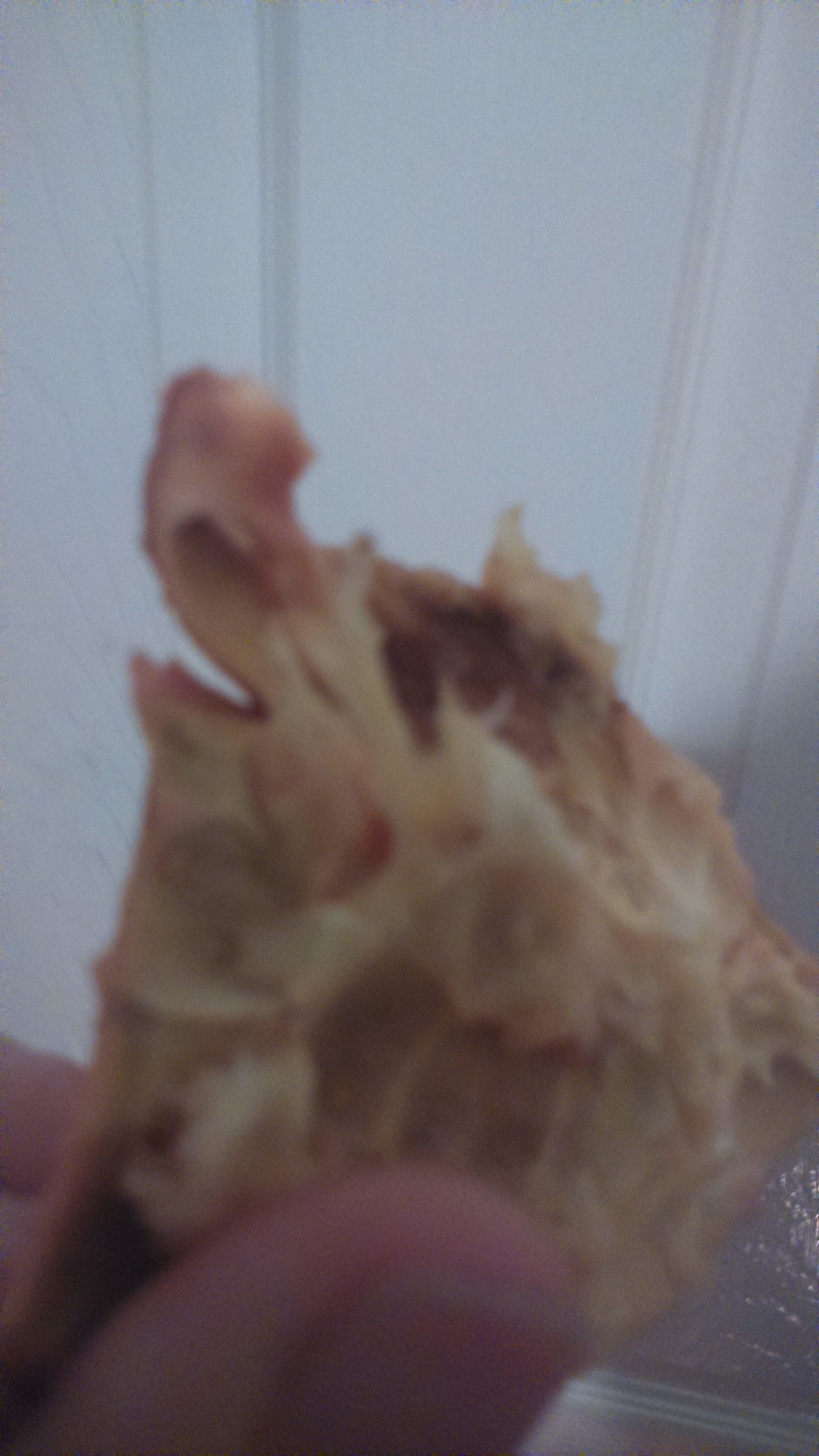 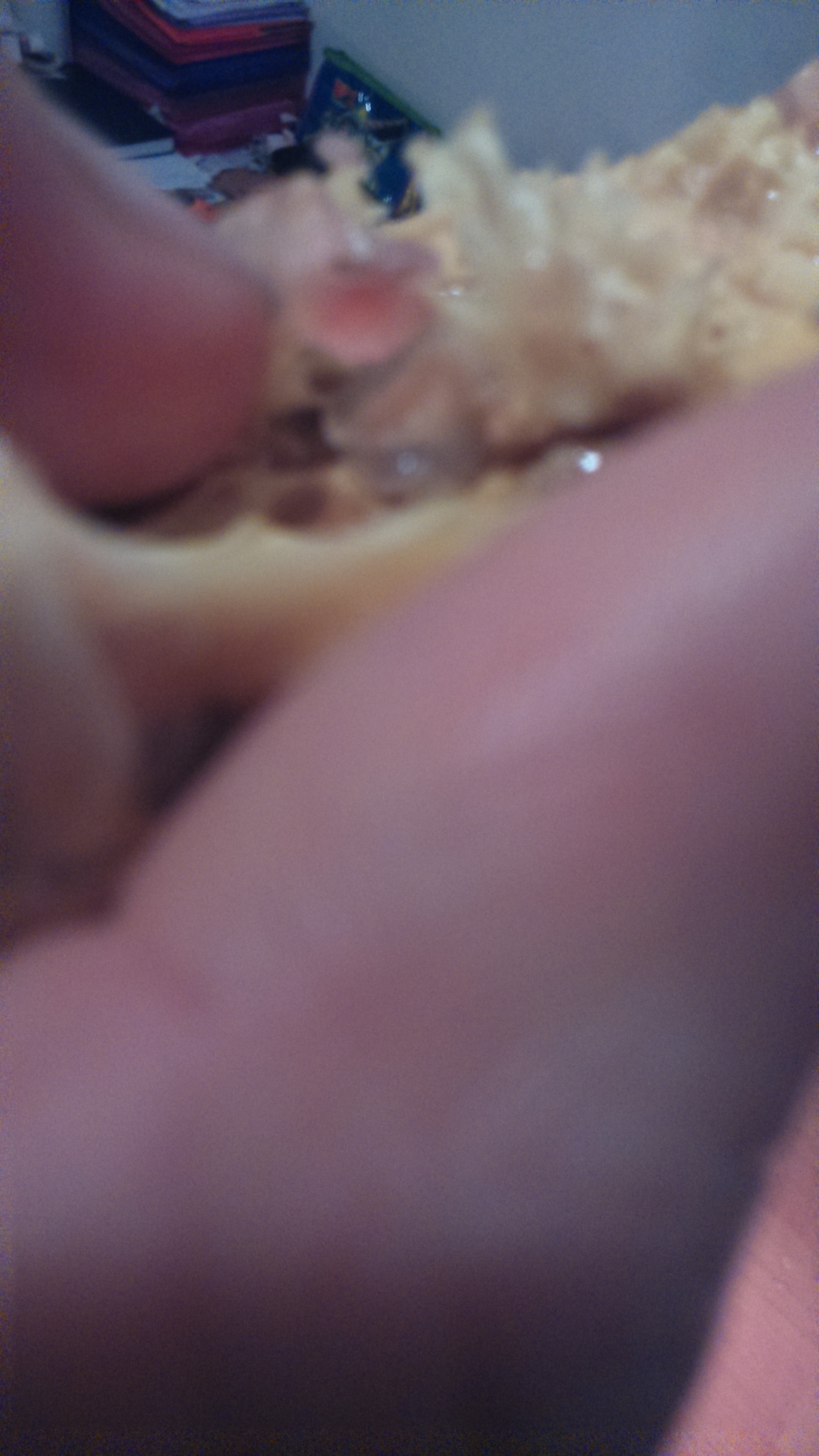 